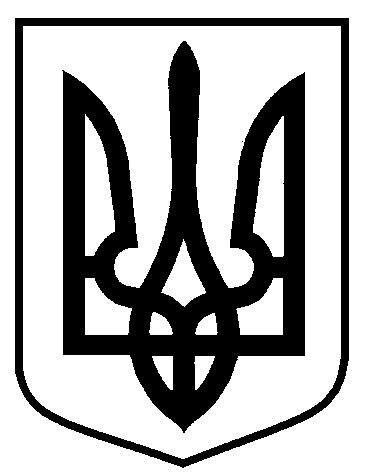 РОЗПОРЯДЖЕННЯМІСЬКОГО ГОЛОВИм. СумиЗ метою забезпечення вирішення нагальних питань соціального захисту та надання допомоги ветеранам та учасникам антитерористичної операції/операції об’єднаних сил та членам їх сімей, відповідно до пункту 4.7  Положення про Раду учасників антитерористичної операції та членів сімей загиблих учасників антитерористичної операції при міському голові, що затверджене розпорядженням міського голови від 13.11.2018 № 412-Р,  на підставі протоколу № 18-2019 від 27.12.2019 засідання Ради учасників антитерористичної операції та членів сімей загиблих учасників антитерористичної операції при міському голові, керуючись пунктом 20 частини четвертої статті 42 Закону України «Про місцеве самоврядування в Україні»:1. Внести зміни в додаток до розпорядження, виклавши його в новій редакції (додаток). 2.  Вважати таким, що втратило чинність, розпорядження міського голови від 31.01.2020 № 26-Р «Про внесення змін до розпорядження міського  голови   від  13.11.2018  № 412-Р «Про Раду учасників антитерористичної операції та членів сімей загиблих учасників антитерористичної операції при міському голові» (зі змінами)». 3. Дане розпорядження набирає чинності з дня його офіційного оприлюднення.Міський голова					О.М. ЛисенкоЧайченко О.В. 70-06-96Розіслати: згідно зі списком.Додаток до розпорядження міського голови                                                                          від         14.02.2020        №        45  -Р«Затверджено»розпорядженням міського голови                                                                           від        14.02.2020   №    45  -РСкладРади учасників антитерористичної операції/операції об’єднаних сил та членів сімей загиблих учасників антитерористичної операції/ операції об’єднаних сил при міському голові (далі – Рада)Начальник правового управління                                               О. В. ЧайченкоСумської міської ради                                            Начальник правового управління Сумської міської ради							О.В. ЧайченкоНачальник відділу протокольної роботита контролю Сумської міської ради					Л.В. МошаЗаступник міського головиз питань діяльності виконавчих органів ради			А. І. ДмітрєвскаяПерший заступник міського голови                                         В. В. ВойтенкоЗаступник міського голови, керуючий                                     С. Я. Паксправами виконавчого комітету Сумської міської ради від   14.02.2020   №   45  -Р    Про внесення змін до розпорядження міського  голови   від  13.11.2018  № 412-Р «Про Раду учасників антитерористичної операції та членів сімей загиблих учасників антитерористичної операції при міському голові» (зі змінами)